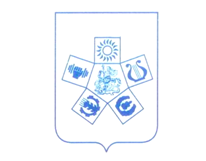 АДМИНИСТРАЦИЯМУНИЦИПАЛЬНОГО ОБРАЗОВАНИЯ ЛЮБЕРЕЦКИЙ МУНИЦИПАЛЬНЫЙ РАЙОН МОСКОВСКОЙ ОБЛАСТИПОСТАНОВЛЕНИЕ01.06.2017                                                                                                              № 2198-ПА                                                                         г. ЛюберцыО внесении изменений в муниципальную программу 
 «Снижение административных барьеров, повышение качества и доступности предоставления государственных и муниципальных услуг, в том числе на базе многофункционального центра предоставления государственных и муниципальных услуг в муниципальном образовании Люберецкий муниципальный район Московской области»В соответствии  с  Бюджетным кодексом Российской Федерации, Федеральным законом от 06.10.2003 № 131-ФЗ «Об общих принципах организации местного самоуправления в Российской Федерации», Федеральным законом от 27.07.2010 № 210-ФЗ «Об организации предоставления государственных и муниципальных услуг», Указом Президента Российской Федерации от 07.05.2012 
№ 601 «Об основных направлениях совершенствования системы государственного управления», Постановлением Правительства Российской  Федерации от 27.09.2011 № 797 «О взаимодействии между многофункциональными центрами предоставления государственных и муниципальных услуг и федеральными органами исполнительной власти, органами государственных внебюджетных фондов, органами государственной власти субъектов Российской Федерации, органами местного самоуправления», Постановлением Правительства Российской Федерации от 22.12.2012 № 1376 «Об утверждении правил организации деятельности многофункциональных центров предоставления государственных и муниципальных услуг», Постановлением Правительства Московской области от 21.03.2017 № 179/9 «О внесении изменений в государственную программу Московской области «Эффективная власть» на 2017-2021 годы», Уставом муниципального образования Люберецкий муниципальный район Московской области, Постановлением администрации Люберецкого муниципального района от 11.07.2013 № 1646–ПА «Об утверждении порядка принятия решений о разработке муниципальных программ Люберецкого муниципального района, их формирования и реализации», постановляю: 1. Внести изменения в муниципальную программу «Снижение административных барьеров, повышение качества и доступности предоставления государственных и муниципальных услуг, в том числе на базе многофункционального центра предоставления государственных и муниципальных услуг в муниципальном образовании Люберецкий муниципальный район Московской области», утвержденную Постановлением администрации Люберецкого муниципального района от 08.11.2016 № 2727-ПА, утвердив ее в новой редакции (прилагается).2. Опубликовать настоящее Постановление в средствах массовой информации и разместить на официальном сайте администрации Люберецкого муниципального района в сети «Интернет».3. Контроль за исполнением настоящего Постановления возложить на заместителя Руководителя администрации Езерского В.В.УтвержденаПостановлением администрацииЛюберецкого муниципального района                                                                    от 01.06.2017 № 2198 - ПА     Муниципальная программа «Снижение административных барьеров, повышение качества и доступности предоставления государственных и муниципальных услуг, в том числе на базе многофункционального центра предоставления государственных и муниципальных услуг Люберецкого муниципального района» 1. Паспорт Программы «Снижение административных барьеров, повышение качества и доступности предоставления государственных и муниципальных услуг, в том числе на базе многофункционального центра предоставления государственных и муниципальных услуг Люберецкого муниципального района» 2. Описание задачи ПрограммыПриоритеты государственной политики Московской области в сфере государственного управления – это, прежде всего, повышение уровня жизни населения и улучшение условий ведения предпринимательской деятельности. Совершенствование системы государственного управления является общегосударственной задачей, которая поставлена перед органами власти всех уровней.Задачей Программы является увеличение доли обращений в МФЦ 
за получением государственных услуг исполнительных органов государственной власти и муниципальных услуг органов местного самоуправления Московской области в общем количестве обращений за получением государственных 
и муниципальных услуг.3. Характеристика проблем и мероприятий Программы
Качество государственного управления напрямую связано с качеством жизни. Недостатки государственного управления являются одним из главных факторов, негативно влияющих на отношение граждан и представителей бизнеса к органам государственной власти и на предпринимательский климат в территориях. Решение задачи Программы осуществляется посредством реализации мероприятий настоящей Программы. 	Основными мероприятиями Программы являются: реализация общесистемных мер по повышению качества и доступности государственных и муниципальных услуг в Московской области (далее - реализация общесистемных мер);обеспечение деятельности МФЦ.4. Концептуальные направления реформирования, модернизации, преобразования сферы муниципального управления, реализуемые в рамках ПрограммыВ целях совершенствования государственного управления в Московской области реализуются комплекс программных мероприятий. Данная работа ведется 
в рамках:реализации Концепции снижения административных барьеров и повышения доступности государственных и муниципальных услуг, утвержденной Распоряжением Правительства Российской Федерации от 10 июня 2011 г. № 1021-р; реализации Концепции развития механизмов предоставления государственных и муниципальных услуг в электронном виде, утвержденной Распоряжением Правительства Российской Федерации от 25 декабря 2013 г. № 2516-р;реализации Концепции оптимизации механизмов проектирования 
и реализации межведомственного информационного взаимодействия, оптимизации порядка разработки и утверждения административных регламентов в целях создания системы управления изменениями, утвержденной Распоряжением Правительства Российской Федерации от 20 августа 2015 г. № 1616-р;деятельности Комиссии по проведению административной реформы 
в Московской области в соответствии с Постановлением Правительства Московской области от 30 декабря 2014 г. № 1201/52 «О комиссии по проведению административной реформы в Московской области»;работ по исполнению поручений Президента Российской Федерации 
и Правительства Российской Федерации в адрес государственных органов власти субъектов Российской Федерации по реализации Указа Президента РФ от 7 мая 2012 г. N 601 "Об основных направлениях совершенствования системы государственного управления".5. Перечень мероприятий Программы «Снижение административных барьеров, повышение качества и доступности предоставления государственных и муниципальных услуг, в том числе на базе многофункционального центра предоставления государственных и муниципальных услуг Люберецкого муниципального района»Приложение № 1к программе «Снижение административных барьеров, повышение качества и доступности предоставления государственных и муниципальных услуг, в том числе на базе многофункционального центра предоставления государственных и муниципальных услуг Люберецкого муниципального района» Планируемые результаты реализации программы «Снижение административных барьеров, повышение качества и доступности предоставления государственных и муниципальных услуг, в том числе на базе многофункционального центра предоставления государственных и муниципальных услуг Люберецкого муниципального района» Приложение № 2к программе «Снижение административных барьеров, повышение качества и доступности предоставления государственных и муниципальных услуг, в том числе на базе многофункционального центра предоставления государственных и муниципальных услуг Люберецкого муниципального района» Методика расчета значений показателей эффективности реализации Программы «Снижение административных барьеров, повышение качества и доступности предоставления государственных и муниципальных услуг, в том числе на базе многофункционального центра предоставления государственных и муниципальных услуг Люберецкого муниципального района» Первый заместитель Руководителя администрацииИ.Г. НазарьеваНаименование муниципальной программыНаименование муниципальной программыСнижение административных барьеров, повышение качества и доступности предоставления государственных и муниципальных услуг, в том числе на базе многофункционального центра предоставления государственных и муниципальных услуг Люберецкого муниципального районаСнижение административных барьеров, повышение качества и доступности предоставления государственных и муниципальных услуг, в том числе на базе многофункционального центра предоставления государственных и муниципальных услуг Люберецкого муниципального районаСнижение административных барьеров, повышение качества и доступности предоставления государственных и муниципальных услуг, в том числе на базе многофункционального центра предоставления государственных и муниципальных услуг Люберецкого муниципального районаСнижение административных барьеров, повышение качества и доступности предоставления государственных и муниципальных услуг, в том числе на базе многофункционального центра предоставления государственных и муниципальных услуг Люберецкого муниципального районаСнижение административных барьеров, повышение качества и доступности предоставления государственных и муниципальных услуг, в том числе на базе многофункционального центра предоставления государственных и муниципальных услуг Люберецкого муниципального районаСнижение административных барьеров, повышение качества и доступности предоставления государственных и муниципальных услуг, в том числе на базе многофункционального центра предоставления государственных и муниципальных услуг Люберецкого муниципального районаСнижение административных барьеров, повышение качества и доступности предоставления государственных и муниципальных услуг, в том числе на базе многофункционального центра предоставления государственных и муниципальных услуг Люберецкого муниципального районаСнижение административных барьеров, повышение качества и доступности предоставления государственных и муниципальных услуг, в том числе на базе многофункционального центра предоставления государственных и муниципальных услуг Люберецкого муниципального районаСнижение административных барьеров, повышение качества и доступности предоставления государственных и муниципальных услуг, в том числе на базе многофункционального центра предоставления государственных и муниципальных услуг Люберецкого муниципального районаСнижение административных барьеров, повышение качества и доступности предоставления государственных и муниципальных услуг, в том числе на базе многофункционального центра предоставления государственных и муниципальных услуг Люберецкого муниципального районаСнижение административных барьеров, повышение качества и доступности предоставления государственных и муниципальных услуг, в том числе на базе многофункционального центра предоставления государственных и муниципальных услуг Люберецкого муниципального районаСнижение административных барьеров, повышение качества и доступности предоставления государственных и муниципальных услуг, в том числе на базе многофункционального центра предоставления государственных и муниципальных услуг Люберецкого муниципального районаЦели муниципальной программыЦели муниципальной программы Снижение административных барьеров, повышение доступности и качества предоставления государственных и муниципальных услуг, в том числе по принципу «одного окна». Снижение административных барьеров, повышение доступности и качества предоставления государственных и муниципальных услуг, в том числе по принципу «одного окна». Снижение административных барьеров, повышение доступности и качества предоставления государственных и муниципальных услуг, в том числе по принципу «одного окна». Снижение административных барьеров, повышение доступности и качества предоставления государственных и муниципальных услуг, в том числе по принципу «одного окна». Снижение административных барьеров, повышение доступности и качества предоставления государственных и муниципальных услуг, в том числе по принципу «одного окна». Снижение административных барьеров, повышение доступности и качества предоставления государственных и муниципальных услуг, в том числе по принципу «одного окна». Снижение административных барьеров, повышение доступности и качества предоставления государственных и муниципальных услуг, в том числе по принципу «одного окна». Снижение административных барьеров, повышение доступности и качества предоставления государственных и муниципальных услуг, в том числе по принципу «одного окна». Снижение административных барьеров, повышение доступности и качества предоставления государственных и муниципальных услуг, в том числе по принципу «одного окна». Снижение административных барьеров, повышение доступности и качества предоставления государственных и муниципальных услуг, в том числе по принципу «одного окна». Снижение административных барьеров, повышение доступности и качества предоставления государственных и муниципальных услуг, в том числе по принципу «одного окна». Снижение административных барьеров, повышение доступности и качества предоставления государственных и муниципальных услуг, в том числе по принципу «одного окна».Муниципальный заказчик программы Муниципальный заказчик программы Управление делами администрации муниципального образования Люберецкий муниципальный район Московской областиУправление делами администрации муниципального образования Люберецкий муниципальный район Московской областиУправление делами администрации муниципального образования Люберецкий муниципальный район Московской областиУправление делами администрации муниципального образования Люберецкий муниципальный район Московской областиУправление делами администрации муниципального образования Люберецкий муниципальный район Московской областиУправление делами администрации муниципального образования Люберецкий муниципальный район Московской областиУправление делами администрации муниципального образования Люберецкий муниципальный район Московской областиУправление делами администрации муниципального образования Люберецкий муниципальный район Московской областиУправление делами администрации муниципального образования Люберецкий муниципальный район Московской областиУправление делами администрации муниципального образования Люберецкий муниципальный район Московской областиУправление делами администрации муниципального образования Люберецкий муниципальный район Московской областиУправление делами администрации муниципального образования Люберецкий муниципальный район Московской областиКоординатор муниципальной программыКоординатор муниципальной программы Езерский В. В. Заместитель Руководителя администрации Люберецкого муниципального района Московской области Езерский В. В. Заместитель Руководителя администрации Люберецкого муниципального района Московской области Езерский В. В. Заместитель Руководителя администрации Люберецкого муниципального района Московской области Езерский В. В. Заместитель Руководителя администрации Люберецкого муниципального района Московской области Езерский В. В. Заместитель Руководителя администрации Люберецкого муниципального района Московской области Езерский В. В. Заместитель Руководителя администрации Люберецкого муниципального района Московской области Езерский В. В. Заместитель Руководителя администрации Люберецкого муниципального района Московской области Езерский В. В. Заместитель Руководителя администрации Люберецкого муниципального района Московской области Езерский В. В. Заместитель Руководителя администрации Люберецкого муниципального района Московской области Езерский В. В. Заместитель Руководителя администрации Люберецкого муниципального района Московской области Езерский В. В. Заместитель Руководителя администрации Люберецкого муниципального района Московской области Езерский В. В. Заместитель Руководителя администрации Люберецкого муниципального района Московской областиСроки реализации муниципальной программыСроки реализации муниципальной программы2017 - 20212017 - 20212017 - 20212017 - 20212017 - 20212017 - 20212017 - 20212017 - 20212017 - 20212017 - 20212017 - 20212017 - 2021Задача программыЗадача программыУвеличение доли обращений в МФЦ за получением государственных услуг исполнительных органов государственной власти и муниципальных услуг органов местного самоуправления Московской области в общем количестве обращений за получением государственных и муниципальных услугУвеличение доли обращений в МФЦ за получением государственных услуг исполнительных органов государственной власти и муниципальных услуг органов местного самоуправления Московской области в общем количестве обращений за получением государственных и муниципальных услугУвеличение доли обращений в МФЦ за получением государственных услуг исполнительных органов государственной власти и муниципальных услуг органов местного самоуправления Московской области в общем количестве обращений за получением государственных и муниципальных услугУвеличение доли обращений в МФЦ за получением государственных услуг исполнительных органов государственной власти и муниципальных услуг органов местного самоуправления Московской области в общем количестве обращений за получением государственных и муниципальных услугУвеличение доли обращений в МФЦ за получением государственных услуг исполнительных органов государственной власти и муниципальных услуг органов местного самоуправления Московской области в общем количестве обращений за получением государственных и муниципальных услугУвеличение доли обращений в МФЦ за получением государственных услуг исполнительных органов государственной власти и муниципальных услуг органов местного самоуправления Московской области в общем количестве обращений за получением государственных и муниципальных услугУвеличение доли обращений в МФЦ за получением государственных услуг исполнительных органов государственной власти и муниципальных услуг органов местного самоуправления Московской области в общем количестве обращений за получением государственных и муниципальных услугУвеличение доли обращений в МФЦ за получением государственных услуг исполнительных органов государственной власти и муниципальных услуг органов местного самоуправления Московской области в общем количестве обращений за получением государственных и муниципальных услугУвеличение доли обращений в МФЦ за получением государственных услуг исполнительных органов государственной власти и муниципальных услуг органов местного самоуправления Московской области в общем количестве обращений за получением государственных и муниципальных услугУвеличение доли обращений в МФЦ за получением государственных услуг исполнительных органов государственной власти и муниципальных услуг органов местного самоуправления Московской области в общем количестве обращений за получением государственных и муниципальных услугУвеличение доли обращений в МФЦ за получением государственных услуг исполнительных органов государственной власти и муниципальных услуг органов местного самоуправления Московской области в общем количестве обращений за получением государственных и муниципальных услугУвеличение доли обращений в МФЦ за получением государственных услуг исполнительных органов государственной власти и муниципальных услуг органов местного самоуправления Московской области в общем количестве обращений за получением государственных и муниципальных услугЗадача программыЗадача программыОтчётный (базовый) периодОтчётный (базовый) период2017 год2017 год2018 год2018 год2019 год2019 год2020 год2020 год2021 год2021 годЗадача программыЗадача программы65%65%75 %75 %90 %90 %90 %90 %90 %90 %90 %90 %Источники финансирования программы по годам реализации и главным распорядителям бюджетных средств,в том числе по годамНаименование программыГлавный распорядитель бюджетных средствИсточник финансированияРасходы (тыс. рублей)Расходы (тыс. рублей)Расходы (тыс. рублей)Расходы (тыс. рублей)Расходы (тыс. рублей)Расходы (тыс. рублей)Расходы (тыс. рублей)Расходы (тыс. рублей)Расходы (тыс. рублей)Расходы (тыс. рублей)Источники финансирования программы по годам реализации и главным распорядителям бюджетных средств,в том числе по годамНаименование программыГлавный распорядитель бюджетных средствИсточник финансирования2017 год2018 год2018 год2019 год2019 год2020 год2020 год2021 год2021 годИтогоИсточники финансирования программы по годам реализации и главным распорядителям бюджетных средств,в том числе по годамПрограмма 1Люберецкий муниципальный район Московской областиВсего:в том числе:164 140,92154 690,52154 690,52159 331,23159 331,23190 527,93190 527,93190 527,93190 527,93859 218,53Источники финансирования программы по годам реализации и главным распорядителям бюджетных средств,в том числе по годамПрограмма 1Люберецкий муниципальный район Московской областиСредства бюджета Люберецкого муниципального района Московской области158 366,92154 690,52154 690,52159 331,23159 331,23190 527,93190 527,93190 527,93190 527,93853 444,53Средства бюджета Московской области5774,000,000,000,000,000,000,000,000,005774,00Основные результаты реализации программыОсновные результаты реализации программыОсновные результаты реализации программыОсновные результаты реализации программыОсновные результаты реализации программы2017 год2017 год2018 год2018 год2019 год2019 год2020 год2020 год2021 годУвеличение доли обращений в МФЦ за получением государственных услуг исполнительных органов государственной власти и муниципальных услуг органов местного самоуправления Московской области в общем количестве обращений за получением государственных и муниципальных услугУвеличение доли обращений в МФЦ за получением государственных услуг исполнительных органов государственной власти и муниципальных услуг органов местного самоуправления Московской области в общем количестве обращений за получением государственных и муниципальных услугУвеличение доли обращений в МФЦ за получением государственных услуг исполнительных органов государственной власти и муниципальных услуг органов местного самоуправления Московской области в общем количестве обращений за получением государственных и муниципальных услугУвеличение доли обращений в МФЦ за получением государственных услуг исполнительных органов государственной власти и муниципальных услуг органов местного самоуправления Московской области в общем количестве обращений за получением государственных и муниципальных услугУвеличение доли обращений в МФЦ за получением государственных услуг исполнительных органов государственной власти и муниципальных услуг органов местного самоуправления Московской области в общем количестве обращений за получением государственных и муниципальных услуг75 %75 %90 %90 %90 %90 %90 %90 %90 %Доля граждан, имеющих доступ к получению государственных и муниципальных услуг по принципу «одного окна» по месту пребывания, в том числе в МФЦДоля граждан, имеющих доступ к получению государственных и муниципальных услуг по принципу «одного окна» по месту пребывания, в том числе в МФЦДоля граждан, имеющих доступ к получению государственных и муниципальных услуг по принципу «одного окна» по месту пребывания, в том числе в МФЦДоля граждан, имеющих доступ к получению государственных и муниципальных услуг по принципу «одного окна» по месту пребывания, в том числе в МФЦДоля граждан, имеющих доступ к получению государственных и муниципальных услуг по принципу «одного окна» по месту пребывания, в том числе в МФЦ100 %100 %100 %100 %100 %100 %100 %100 %100 %Уровень удовлетворенности граждан качеством предоставления государственных и муниципальных услугУровень удовлетворенности граждан качеством предоставления государственных и муниципальных услугУровень удовлетворенности граждан качеством предоставления государственных и муниципальных услугУровень удовлетворенности граждан качеством предоставления государственных и муниципальных услугУровень удовлетворенности граждан качеством предоставления государственных и муниципальных услуг92 %92 %92,5 %92,5 %93 %93 %93,5 %93,5 %94 %Среднее число обращений представителей бизнес - сообщества в ОМСУ муниципального образования Московской области, МФЦ для получения одной муниципальной (государственной) услуги, связанной со сферой предпринимательской деятельностиСреднее число обращений представителей бизнес - сообщества в ОМСУ муниципального образования Московской области, МФЦ для получения одной муниципальной (государственной) услуги, связанной со сферой предпринимательской деятельностиСреднее число обращений представителей бизнес - сообщества в ОМСУ муниципального образования Московской области, МФЦ для получения одной муниципальной (государственной) услуги, связанной со сферой предпринимательской деятельностиСреднее число обращений представителей бизнес - сообщества в ОМСУ муниципального образования Московской области, МФЦ для получения одной муниципальной (государственной) услуги, связанной со сферой предпринимательской деятельностиСреднее число обращений представителей бизнес - сообщества в ОМСУ муниципального образования Московской области, МФЦ для получения одной муниципальной (государственной) услуги, связанной со сферой предпринимательской деятельности1,5 ед.1,5 ед.1,5 ед.1,5 ед.1,5 ед.1,5 ед.1,5 ед.1,5 ед.1,5 ед.Среднее время ожидания в очереди при обращении заявителя в ОМСУ муниципального образования Московской области для получения муниципальных (государственных) услугСреднее время ожидания в очереди при обращении заявителя в ОМСУ муниципального образования Московской области для получения муниципальных (государственных) услугСреднее время ожидания в очереди при обращении заявителя в ОМСУ муниципального образования Московской области для получения муниципальных (государственных) услугСреднее время ожидания в очереди при обращении заявителя в ОМСУ муниципального образования Московской области для получения муниципальных (государственных) услугСреднее время ожидания в очереди при обращении заявителя в ОМСУ муниципального образования Московской области для получения муниципальных (государственных) услуг13 минут13 минут12 минут12 минут11 минут11 минут10 минут10 минут10 минутСреднее время ожидания в очереди при обращении заявителя в МФЦСреднее время ожидания в очереди при обращении заявителя в МФЦСреднее время ожидания в очереди при обращении заявителя в МФЦСреднее время ожидания в очереди при обращении заявителя в МФЦСреднее время ожидания в очереди при обращении заявителя в МФЦ13 минут13 минут12,5 минут12,5 минут12 минут12 минут11,5 минут11,5 минут11 минутДоля обращений, поступивших в ОМСУ через МФЦДоля обращений, поступивших в ОМСУ через МФЦДоля обращений, поступивших в ОМСУ через МФЦДоля обращений, поступивших в ОМСУ через МФЦДоля обращений, поступивших в ОМСУ через МФЦ100 %100 %100 %100 %100 %100 %100 %100 %100 %Доля государственных, муниципальных и иных услуг, предоставляемых в МФЦ субъектам малого и среднего предпринимательства, от общего количества государственных, муниципальных и иных услуг, включенных в перечень услуг, предоставляемых субъектам малого и среднего предпринимательстваДоля государственных, муниципальных и иных услуг, предоставляемых в МФЦ субъектам малого и среднего предпринимательства, от общего количества государственных, муниципальных и иных услуг, включенных в перечень услуг, предоставляемых субъектам малого и среднего предпринимательстваДоля государственных, муниципальных и иных услуг, предоставляемых в МФЦ субъектам малого и среднего предпринимательства, от общего количества государственных, муниципальных и иных услуг, включенных в перечень услуг, предоставляемых субъектам малого и среднего предпринимательстваДоля государственных, муниципальных и иных услуг, предоставляемых в МФЦ субъектам малого и среднего предпринимательства, от общего количества государственных, муниципальных и иных услуг, включенных в перечень услуг, предоставляемых субъектам малого и среднего предпринимательстваДоля государственных, муниципальных и иных услуг, предоставляемых в МФЦ субъектам малого и среднего предпринимательства, от общего количества государственных, муниципальных и иных услуг, включенных в перечень услуг, предоставляемых субъектам малого и среднего предпринимательства100 %100 %100 %100 %100 %100 %100 %100 %100 %Среднее количество обращений за получением государственных и муниципальных услуг на одно окно в МФЦ в деньСреднее количество обращений за получением государственных и муниципальных услуг на одно окно в МФЦ в деньСреднее количество обращений за получением государственных и муниципальных услуг на одно окно в МФЦ в деньСреднее количество обращений за получением государственных и муниципальных услуг на одно окно в МФЦ в деньСреднее количество обращений за получением государственных и муниципальных услуг на одно окно в МФЦ в день36 единиц36 единиц37 единиц37 единиц38единиц38единиц39 единиц39 единиц40 единицДоля случаев нарушения нормативных сроков и порядка предоставления государственных (муниципальных) услуг (функций)Доля случаев нарушения нормативных сроков и порядка предоставления государственных (муниципальных) услуг (функций)Доля случаев нарушения нормативных сроков и порядка предоставления государственных (муниципальных) услуг (функций)Доля случаев нарушения нормативных сроков и порядка предоставления государственных (муниципальных) услуг (функций)Доля случаев нарушения нормативных сроков и порядка предоставления государственных (муниципальных) услуг (функций)4 %4 %3 %3 %3 %3 %3 %3 %3 %Доля жалоб, поступивших на портал «Добродел», ответ по которым отмечен как неудовлетворительныйДоля жалоб, поступивших на портал «Добродел», ответ по которым отмечен как неудовлетворительныйДоля жалоб, поступивших на портал «Добродел», ответ по которым отмечен как неудовлетворительныйДоля жалоб, поступивших на портал «Добродел», ответ по которым отмечен как неудовлетворительныйДоля жалоб, поступивших на портал «Добродел», ответ по которым отмечен как неудовлетворительный15 %15 %5 %5 %5 %5 %5 %5 %5 %Доля жалоб, поступивших на портал «Добродел», по которым нарушен срок подготовки ответаДоля жалоб, поступивших на портал «Добродел», по которым нарушен срок подготовки ответаДоля жалоб, поступивших на портал «Добродел», по которым нарушен срок подготовки ответаДоля жалоб, поступивших на портал «Добродел», по которым нарушен срок подготовки ответаДоля жалоб, поступивших на портал «Добродел», по которым нарушен срок подготовки ответа0 %0 %0 %0 %0 %0 %0 %0 %0 %№ п/пМероприятия по реализации программыСрок исполне-ния мероприятия (годы)Источники финансированияОбъем финанси-рования меропри-ятия в 2016 году (тыс.руб.)Всего (тыс.руб.)Объем финансирования по годам (тыс. руб.)Объем финансирования по годам (тыс. руб.)Объем финансирования по годам (тыс. руб.)Объем финансирования по годам (тыс. руб.)Объем финансирования по годам (тыс. руб.)Ответственный за выполнение мероприятия программыРезультаты выполнения мероприятий программы№ п/пМероприятия по реализации программыСрок исполне-ния мероприятия (годы)Источники финансированияОбъем финанси-рования меропри-ятия в 2016 году (тыс.руб.)Всего (тыс.руб.)2017 год2018 год2019 год2020 год2021 годОтветственный за выполнение мероприятия программыРезультаты выполнения мероприятий программы12344567788910111212131.Задача. Увеличение доли обращений в МФЦ за получением государственных услуг исполнительных органов государственной власти и муниципальных услуг органов местного самоуправления Московской области в общем количестве обращений за получением государственных и муниципальных услуг2017-2021ИтогоИтого0,00859 218,53164 140,92164 140,92154 690,52154 690,52159 331,23190 527,93190 527,93Управление делами адми-нистрацииУправление делами адми-нистрацииУвеличение доли обращений в МФЦ за получением государственных услуг исполнительных органов государственной власти и муниципальных услуг органов местного самоуправления Московской области в общем количестве обращений за получением государственных и муниципальных услуг до 90 процентов к 2021 году Удержание доли обращений, поступивших в ОМСУ через МФЦ на уровне 100 процентов1.Задача. Увеличение доли обращений в МФЦ за получением государственных услуг исполнительных органов государственной власти и муниципальных услуг органов местного самоуправления Московской области в общем количестве обращений за получением государственных и муниципальных услуг2017-2021Средства бюджета Люберецкого муниципаль-ного районаСредства бюджета Люберецкого муниципаль-ного района0,00853 444,53158 366,92158 366,92154 690,52154 690,52159 331,23190 527,93190 527,93Управление делами адми-нистрацииУправление делами адми-нистрацииУвеличение доли обращений в МФЦ за получением государственных услуг исполнительных органов государственной власти и муниципальных услуг органов местного самоуправления Московской области в общем количестве обращений за получением государственных и муниципальных услуг до 90 процентов к 2021 году Удержание доли обращений, поступивших в ОМСУ через МФЦ на уровне 100 процентов1.Задача. Увеличение доли обращений в МФЦ за получением государственных услуг исполнительных органов государственной власти и муниципальных услуг органов местного самоуправления Московской области в общем количестве обращений за получением государственных и муниципальных услуг2017-2021Средства бюджета Московской областиСредства бюджета Московской области5774,005774,005774,000,000,000,000,000,00Управление делами адми-нистрацииУправление делами адми-нистрацииУвеличение доли обращений в МФЦ за получением государственных услуг исполнительных органов государственной власти и муниципальных услуг органов местного самоуправления Московской области в общем количестве обращений за получением государственных и муниципальных услуг до 90 процентов к 2021 году Удержание доли обращений, поступивших в ОМСУ через МФЦ на уровне 100 процентов1.1.Основное мероприятие  
Реализация общесистемных мер по повышению качества и доступности государственных и муниципальных услуг на территории муниципального образования2017-2021ИтогоИтого0,000,000,000,000,000,000,000,000,00Управление делами адми-нистрацииУправление делами адми-нистрацииУвеличение доли обращений в МФЦ за получением государственных услуг исполнительных органов государственной власти и муниципальных услуг органов местного самоуправления Московской области в общем количестве обращений за получением государственных и муниципальных услуг до 90 процентов к 2021 году Удержание доли обращений, поступивших в ОМСУ через МФЦ на уровне 100 процентов1.1.Основное мероприятие  
Реализация общесистемных мер по повышению качества и доступности государственных и муниципальных услуг на территории муниципального образования2017-2021Средства бюджета Люберецкого муниципаль-ного районаСредства бюджета Люберецкого муниципаль-ного района0,000,000,000,000,000,000,000,000,00Управление делами адми-нистрацииУправление делами адми-нистрацииУвеличение доли обращений в МФЦ за получением государственных услуг исполнительных органов государственной власти и муниципальных услуг органов местного самоуправления Московской области в общем количестве обращений за получением государственных и муниципальных услуг до 90 процентов к 2021 году Удержание доли обращений, поступивших в ОМСУ через МФЦ на уровне 100 процентовСредства бюджета Московской областиСредства бюджета Московской области0,000,000,000,000,000,000,000,000,00Увеличение доли обращений в МФЦ за получением государственных услуг исполнительных органов государственной власти и муниципальных услуг органов местного самоуправления Московской области в общем количестве обращений за получением государственных и муниципальных услуг до 90 процентов к 2021 году Удержание доли обращений, поступивших в ОМСУ через МФЦ на уровне 100 процентов1.1.1.Оптимизация предоставления государственных и муниципальных услуг, в том числе обеспечение их предоставления по экстерриториальному принципу, по жизненным ситуациям2017-2021ИтогоИтого0,000,000,000,000,000,000,000,000,00Управление делами адми-нистрацииУправление делами адми-нистрацииУдержание доли граждан, имеющих доступ к получению государственных и муниципальных услуг по принципу «одного окна» по месту пребывания, в том числе в МФЦ  на уровне 100 процентовСреднее число обращений представителей бизнес - сообщества в ОМСУ муниципального образования Московской области, МФЦ для получения одной муниципальной (государственной) услуги, связанной со сферой предпринимательской деятельности1.1.1.Оптимизация предоставления государственных и муниципальных услуг, в том числе обеспечение их предоставления по экстерриториальному принципу, по жизненным ситуациям2017-2021Средства бюджета Люберецкого муниципаль-ного районаСредства бюджета Люберецкого муниципаль-ного района0,000,000,000,000,000,000,000,000,00Управление делами адми-нистрацииУправление делами адми-нистрацииУдержание доли граждан, имеющих доступ к получению государственных и муниципальных услуг по принципу «одного окна» по месту пребывания, в том числе в МФЦ  на уровне 100 процентовСреднее число обращений представителей бизнес - сообщества в ОМСУ муниципального образования Московской области, МФЦ для получения одной муниципальной (государственной) услуги, связанной со сферой предпринимательской деятельности1.1.1.Оптимизация предоставления государственных и муниципальных услуг, в том числе обеспечение их предоставления по экстерриториальному принципу, по жизненным ситуациям2017-2021Средства бюджета Московской областиСредства бюджета Московской области0,000,000,000,000,000,000,000,000,00Управление делами адми-нистрацииУправление делами адми-нистрацииУдержание доли граждан, имеющих доступ к получению государственных и муниципальных услуг по принципу «одного окна» по месту пребывания, в том числе в МФЦ  на уровне 100 процентовСреднее число обращений представителей бизнес - сообщества в ОМСУ муниципального образования Московской области, МФЦ для получения одной муниципальной (государственной) услуги, связанной со сферой предпринимательской деятельности1.1.2.Оперативный мониторинг качества и доступности предоставления государственных и муниципальных услуг, в том числе по принципу «одного окна» 2017-2021ИтогоИтого0,000,000,000,000,000,000,000,000,001.1.2.Оперативный мониторинг качества и доступности предоставления государственных и муниципальных услуг, в том числе по принципу «одного окна» 2017-2021Средства бюджета Люберецкого муниципаль-ного районаСредства бюджета Люберецкого муниципаль-ного района0,000,000,000,000,000,000,000,000,00Управление делами адми-нистрацииУправление делами адми-нистрацииУвеличение среднего количества обращений за получением государственных и муниципальных услуг на одно окно в МФЦ в день до 40 до 2021Удержание доли государственных, муниципальных и иных услуг, предоставляемых в МФЦ субъектам малого и среднего предпринимательства, от общего количества государственных, муниципальных и иных услуг, включенных в перечень услуг, предоставляемых субъектам малого и среднего предпринимательства на уровне 100 процентов1.1.2.Оперативный мониторинг качества и доступности предоставления государственных и муниципальных услуг, в том числе по принципу «одного окна» 2017-2021Средства бюджета Московской областиСредства бюджета Московской области0,000,000,000,000,000,000,000,000,00Управление делами адми-нистрацииУправление делами адми-нистрацииУвеличение среднего количества обращений за получением государственных и муниципальных услуг на одно окно в МФЦ в день до 40 до 2021Удержание доли государственных, муниципальных и иных услуг, предоставляемых в МФЦ субъектам малого и среднего предпринимательства, от общего количества государственных, муниципальных и иных услуг, включенных в перечень услуг, предоставляемых субъектам малого и среднего предпринимательства на уровне 100 процентов1.2.Основное мероприятие  Обеспечение деятельности МФЦ2017-2021ИтогоИтого0,00850 958,53155 880,92155 880,92154 690,52154 690,52159 331,23190 527,93190 527,93Управление делами адми-нистрацииУправление делами адми-нистрацииУменьшение среднего времени ожидания в очереди при обращении заявителя в МФЦ до 11 минут к 2021 годуУвеличение доли обращений в МФЦ за получением государственных услуг исполнительных органов государственной власти и муниципальных услуг органов местного самоуправления Московской области в общем количестве обращений за получением государственных и муниципальных услуг до 90 процентов к 2021 году1.2.Основное мероприятие  Обеспечение деятельности МФЦ2017-2021Средства бюджета Люберецкого муниципаль-ного районаСредства бюджета Люберецкого муниципаль-ного района0,00850 958,53155 880,92155 880,92154 690,52154 690,52159 331,23190 527,93190 527,93Управление делами адми-нистрацииУправление делами адми-нистрацииУменьшение среднего времени ожидания в очереди при обращении заявителя в МФЦ до 11 минут к 2021 годуУвеличение доли обращений в МФЦ за получением государственных услуг исполнительных органов государственной власти и муниципальных услуг органов местного самоуправления Московской области в общем количестве обращений за получением государственных и муниципальных услуг до 90 процентов к 2021 году1.2.Основное мероприятие  Обеспечение деятельности МФЦ2017-2021Средства бюджета Московской областиСредства бюджета Московской области0,000,000,000,000,000,000,000,000,00Управление делами адми-нистрацииУправление делами адми-нистрацииУменьшение среднего времени ожидания в очереди при обращении заявителя в МФЦ до 11 минут к 2021 годуУвеличение доли обращений в МФЦ за получением государственных услуг исполнительных органов государственной власти и муниципальных услуг органов местного самоуправления Московской области в общем количестве обращений за получением государственных и муниципальных услуг до 90 процентов к 2021 году1.2.1.Оплата труда и начисления на выплаты по оплате труда2017-2021ИтогоИтого0,00702 239,20135 046,00135 046,00135 046,00135 046,00135 046,00148 550,60148 550,60Управление делами адми-нистрацииУправление делами адми-нистрацииУвеличение доли обращений в МФЦ за получением государственных услуг исполнительных органов государственной власти и муниципальных услуг органов местного самоуправления Московской области в общем количестве обращений за получением государственных и муниципальных услуг до 90 процентов к 2021 годуУменьшение среднего времени ожидания в очереди при обращении заявителя в МФЦ до 11 минут к 2021 году1.2.1.Оплата труда и начисления на выплаты по оплате труда2017-2021Средства бюджета Люберецкого муниципаль-ного районаСредства бюджета Люберецкого муниципаль-ного района0,00702 239,20135 046,00135 046,00135 046,00135 046,00135 046,00148 550,60148 550,60Управление делами адми-нистрацииУправление делами адми-нистрацииУвеличение доли обращений в МФЦ за получением государственных услуг исполнительных органов государственной власти и муниципальных услуг органов местного самоуправления Московской области в общем количестве обращений за получением государственных и муниципальных услуг до 90 процентов к 2021 годуУменьшение среднего времени ожидания в очереди при обращении заявителя в МФЦ до 11 минут к 2021 году1.2.1.Оплата труда и начисления на выплаты по оплате труда2017-2021Средства бюджета Московской областиСредства бюджета Московской области0,000,000,000,000,000,000,000,000,00Управление делами адми-нистрацииУправление делами адми-нистрацииУвеличение доли обращений в МФЦ за получением государственных услуг исполнительных органов государственной власти и муниципальных услуг органов местного самоуправления Московской области в общем количестве обращений за получением государственных и муниципальных услуг до 90 процентов к 2021 годуУменьшение среднего времени ожидания в очереди при обращении заявителя в МФЦ до 11 минут к 2021 году1.2.2.Материально-техническое обеспечение МФЦ2017-2021ИтогоИтого0,00146 759,3318 874,9218 874,9219644,5219644,5224285,2341 977,3341 977,33Управление делами адми-нистрацииУправление делами адми-нистрацииУдержание доли граждан, имеющих доступ к получению государственных и муниципальных услуг по принципу «одного окна» по месту пребывания, в том числе в МФЦ  на уровне 100 процентов1.2.2.Материально-техническое обеспечение МФЦ2017-2021Средства бюджета Люберецкого муниципаль-ного районаСредства бюджета Люберецкого муниципаль-ного района0,00146 759,3318 874,9218 874,9219644,5219644,5224285,2341 977,3341 977,33Управление делами адми-нистрацииУправление делами адми-нистрацииУдержание доли граждан, имеющих доступ к получению государственных и муниципальных услуг по принципу «одного окна» по месту пребывания, в том числе в МФЦ  на уровне 100 процентов1.2.2.Материально-техническое обеспечение МФЦ2017-2021Средства бюджета Московской областиСредства бюджета Московской области0,000,000,000,000,000,000,000,000,00Управление делами адми-нистрацииУправление делами адми-нистрацииУдержание доли граждан, имеющих доступ к получению государственных и муниципальных услуг по принципу «одного окна» по месту пребывания, в том числе в МФЦ  на уровне 100 процентов1.2.3.Оказание услуг по техническому сопровождению Модуля МФЦ Единой информационной системы оказания государственных и муниципальных услуг Московской области (Модуля МФЦ ЕИСОУ)2017-20210,000,000,000,000,000,000,000,000,001.2.3.Оказание услуг по техническому сопровождению Модуля МФЦ Единой информационной системы оказания государственных и муниципальных услуг Московской области (Модуля МФЦ ЕИСОУ)2017-2021Средства бюджета Люберецкого муниципаль-ного районаСредства бюджета Люберецкого муниципаль-ного района0,000,000,000,000,000,000,000,000,00Управление делами адми-нистрацииУправление делами адми-нистрацииУвеличение уровня удовлетворенности граждан качеством предоставления государственных и муниципальных услуг до 94 процента к 2021 годуУменьшение среднего времени ожидания в очереди при обращении заявителя в МФЦ до 11 минут к 2021 годуУменьшение среднего время ожидания в очереди при обращении заявителя в ОМСУ муниципального образования Московской области для получения муниципальных (государственных) услуг до 10 минут к 2021 годуСредства бюджета Московской областиСредства бюджета Московской области0,000,000,000,000,000,000,000,000,001.2.4Создание условий для обеспечения  инвалидам беспрепятственного и комфортного обслуживания в МФЦ2017-2021ИтогоИтого0,001 160,001 160,001 160,000,000,000,000,000,001.2.4Создание условий для обеспечения  инвалидам беспрепятственного и комфортного обслуживания в МФЦ2017-2021Средства бюджета Люберецкого муниципаль-ного районаСредства бюджета Люберецкого муниципаль-ного района0,001 160,001 160,001 160,000,000,000,000,000,00Управление делами адми-нистрацииУправление делами адми-нистрацииУдержание доли граждан, имеющих доступ к получению государственных и муниципальных услуг по принципу «одного окна» по месту пребывания, в том числе в МФЦ  на уровне 100 процентов.1.2.4Создание условий для обеспечения  инвалидам беспрепятственного и комфортного обслуживания в МФЦ2017-2021Средства бюджета Московской областиСредства бюджета Московской области0,000,000,000,000,000,000,000,000,00Управление делами адми-нистрацииУправление делами адми-нистрацииУдержание доли граждан, имеющих доступ к получению государственных и муниципальных услуг по принципу «одного окна» по месту пребывания, в том числе в МФЦ  на уровне 100 процентов.1.2.5Аттестация информационной безопасности рабочих мест в МФЦ2017-2021ИтогоИтого0,00800,00800,00800,000,000,000,000,000,001.2.5Аттестация информационной безопасности рабочих мест в МФЦ2017-2021Средства бюджета Люберецкого муниципаль-ного районаСредства бюджета Люберецкого муниципаль-ного района0,00800,00800,00800,000,000,000,000,000,00Управление делами адми-нистрацииУправление делами адми-нистрацииУдержание доли граждан, имеющих доступ к получению государственных и муниципальных услуг по принципу «одного окна» по месту пребывания, в том числе в МФЦ  на уровне 100 процентов.Уменьшение доли случаев нарушения нормативных сроков и порядка предоставления муниципальных (государственных) услуг до 3 процентов 2021 года1.2.5Аттестация информационной безопасности рабочих мест в МФЦ2017-2021Средства бюджета Московской областиСредства бюджета Московской области0,000,000,000,000,000,000,000,000,00Управление делами адми-нистрацииУправление делами адми-нистрацииУдержание доли граждан, имеющих доступ к получению государственных и муниципальных услуг по принципу «одного окна» по месту пребывания, в том числе в МФЦ  на уровне 100 процентов.Уменьшение доли случаев нарушения нормативных сроков и порядка предоставления муниципальных (государственных) услуг до 3 процентов 2021 года1.2.6Мониторинг сообщений, поступающих на портал "Добродел"2017-2021Итого0,000,000,000,000,000,000,000,000,000,001.2.6Мониторинг сообщений, поступающих на портал "Добродел"2017-2021Средства бюджета Люберецкого муниципаль-ного района0,000,000,000,000,000,000,000,000,000,00Управление делами адми-нистрацииУменьшение доли жалоб, поступивших на портал "Добродел", ответ по которым отмечен как неудовлетворительный, и отправлен на повторное рассмотрение, до 5 процентов к 2021 году.Удержание в границах доли жалоб, поступивших на портал "Добродел", по которым нарушен срок подготовки ответа, к общему количеству жалоб, поступивших на порталУменьшение доли жалоб, поступивших на портал "Добродел", ответ по которым отмечен как неудовлетворительный, и отправлен на повторное рассмотрение, до 5 процентов к 2021 году.Удержание в границах доли жалоб, поступивших на портал "Добродел", по которым нарушен срок подготовки ответа, к общему количеству жалоб, поступивших на портал1.2.6Мониторинг сообщений, поступающих на портал "Добродел"2017-2021Средства бюджета Московской области0,000,000,000,000,000,000,000,000,000,00Управление делами адми-нистрацииУменьшение доли жалоб, поступивших на портал "Добродел", ответ по которым отмечен как неудовлетворительный, и отправлен на повторное рассмотрение, до 5 процентов к 2021 году.Удержание в границах доли жалоб, поступивших на портал "Добродел", по которым нарушен срок подготовки ответа, к общему количеству жалоб, поступивших на порталУменьшение доли жалоб, поступивших на портал "Добродел", ответ по которым отмечен как неудовлетворительный, и отправлен на повторное рассмотрение, до 5 процентов к 2021 году.Удержание в границах доли жалоб, поступивших на портал "Добродел", по которым нарушен срок подготовки ответа, к общему количеству жалоб, поступивших на портал1.3Основное мероприятие Развитие МФЦ2017-2021Итого0,000,008260,008260,008260,000,000,000,000,000,001.3Основное мероприятие Развитие МФЦ2017-2021Средства бюджета Люберецкого муниципаль-ного района0,000,002486,002486,002486,000,000,000,000,000,00Управление делами адми-нистрацииУдержание доли граждан, имеющих доступ к получению государственных и муниципальных услуг по принципу «одного окна» по месту пребывания, в том числе в МФЦ на уровне 100 процентов. Увеличение уровня удовлетворенности граждан качеством предоставления государственных и муниципальных услуг до 94 процента к 2021 годуУдержание доли граждан, имеющих доступ к получению государственных и муниципальных услуг по принципу «одного окна» по месту пребывания, в том числе в МФЦ на уровне 100 процентов. Увеличение уровня удовлетворенности граждан качеством предоставления государственных и муниципальных услуг до 94 процента к 2021 году1.3Основное мероприятие Развитие МФЦ2017-2021Средства бюджета Московской области0,000,005774,005774,005774,000,000,000,000,000,00Управление делами адми-нистрацииУдержание доли граждан, имеющих доступ к получению государственных и муниципальных услуг по принципу «одного окна» по месту пребывания, в том числе в МФЦ на уровне 100 процентов. Увеличение уровня удовлетворенности граждан качеством предоставления государственных и муниципальных услуг до 94 процента к 2021 годуУдержание доли граждан, имеющих доступ к получению государственных и муниципальных услуг по принципу «одного окна» по месту пребывания, в том числе в МФЦ на уровне 100 процентов. Увеличение уровня удовлетворенности граждан качеством предоставления государственных и муниципальных услуг до 94 процента к 2021 году1.3.1Дооснащение материально- техническими средствами – приобретение программного аппаратного комплекса для оформления паспортов гражданина Российской Федерации, удостоверяющих личность гражданина Российской Федерации за пределами территории Российской Федерации в МФЦИтого0,000,008260,008260,008260,000,000,000,000,000,00Удержание доли граждан, имеющих доступ к получению государственных и муниципальных услуг по принципу «одного окна» по месту пребывания, в том числе в МФЦ на уровне 100 процентов. Увеличение уровня удовлетворенности граждан качеством предоставления государственных и муниципальных услуг до 94 процента к 2021 годуУдержание доли граждан, имеющих доступ к получению государственных и муниципальных услуг по принципу «одного окна» по месту пребывания, в том числе в МФЦ на уровне 100 процентов. Увеличение уровня удовлетворенности граждан качеством предоставления государственных и муниципальных услуг до 94 процента к 2021 году1.3.1Дооснащение материально- техническими средствами – приобретение программного аппаратного комплекса для оформления паспортов гражданина Российской Федерации, удостоверяющих личность гражданина Российской Федерации за пределами территории Российской Федерации в МФЦСредства бюджета Люберецкого муниципаль-ного района0,000,002486,002486,002486,000,000,000,000,000,00Управление делами адми-нистрацииУдержание доли граждан, имеющих доступ к получению государственных и муниципальных услуг по принципу «одного окна» по месту пребывания, в том числе в МФЦ на уровне 100 процентов. Увеличение уровня удовлетворенности граждан качеством предоставления государственных и муниципальных услуг до 94 процента к 2021 годуУдержание доли граждан, имеющих доступ к получению государственных и муниципальных услуг по принципу «одного окна» по месту пребывания, в том числе в МФЦ на уровне 100 процентов. Увеличение уровня удовлетворенности граждан качеством предоставления государственных и муниципальных услуг до 94 процента к 2021 году1.3.1Дооснащение материально- техническими средствами – приобретение программного аппаратного комплекса для оформления паспортов гражданина Российской Федерации, удостоверяющих личность гражданина Российской Федерации за пределами территории Российской Федерации в МФЦСредства бюджета Московской области0,000,005774,005774,005774,000,000,000,000,000,00Управление делами адми-нистрацииУдержание доли граждан, имеющих доступ к получению государственных и муниципальных услуг по принципу «одного окна» по месту пребывания, в том числе в МФЦ на уровне 100 процентов. Увеличение уровня удовлетворенности граждан качеством предоставления государственных и муниципальных услуг до 94 процента к 2021 годуУдержание доли граждан, имеющих доступ к получению государственных и муниципальных услуг по принципу «одного окна» по месту пребывания, в том числе в МФЦ на уровне 100 процентов. Увеличение уровня удовлетворенности граждан качеством предоставления государственных и муниципальных услуг до 94 процента к 2021 году№ п/пЗадачи, направ-ленные надостиже-ниецелиПланируемый объем финансирования (тыс. руб.)Планируемый объем финансирования (тыс. руб.)Показатель реализации мероприятий программыЕдиница измеренияЗначение базового показателя(на начало реализации подпрог-раммы)2016 г.Планируемое значение показателя по годам реализацииПланируемое значение показателя по годам реализацииПланируемое значение показателя по годам реализацииПланируемое значение показателя по годам реализацииПланируемое значение показателя по годам реализации№ п/пЗадачи, направ-ленные надостиже-ниецелиБюджет Московской областиДругие источникиПоказатель реализации мероприятий программыЕдиница измеренияЗначение базового показателя(на начало реализации подпрог-раммы)2016 г.2017 год2018 год2019 год2020 год2021 год1234567891011121.Задача. Увеличение доли обращений в МФЦ за получением государственных услуг исполнительных органов государственной власти и муниципальных услуг ОМСУ муниципальных образований Московской области в общем количестве обращений за получением государственных и муниципальных услугЗадача. Увеличение доли обращений в МФЦ за получением государственных услуг исполнительных органов государственной власти и муниципальных услуг ОМСУ муниципальных образований Московской области в общем количестве обращений за получением государственных и муниципальных услугЗадача. Увеличение доли обращений в МФЦ за получением государственных услуг исполнительных органов государственной власти и муниципальных услуг ОМСУ муниципальных образований Московской области в общем количестве обращений за получением государственных и муниципальных услугЗадача. Увеличение доли обращений в МФЦ за получением государственных услуг исполнительных органов государственной власти и муниципальных услуг ОМСУ муниципальных образований Московской области в общем количестве обращений за получением государственных и муниципальных услугЗадача. Увеличение доли обращений в МФЦ за получением государственных услуг исполнительных органов государственной власти и муниципальных услуг ОМСУ муниципальных образований Московской области в общем количестве обращений за получением государственных и муниципальных услугЗадача. Увеличение доли обращений в МФЦ за получением государственных услуг исполнительных органов государственной власти и муниципальных услуг ОМСУ муниципальных образований Московской области в общем количестве обращений за получением государственных и муниципальных услугЗадача. Увеличение доли обращений в МФЦ за получением государственных услуг исполнительных органов государственной власти и муниципальных услуг ОМСУ муниципальных образований Московской области в общем количестве обращений за получением государственных и муниципальных услугЗадача. Увеличение доли обращений в МФЦ за получением государственных услуг исполнительных органов государственной власти и муниципальных услуг ОМСУ муниципальных образований Московской области в общем количестве обращений за получением государственных и муниципальных услугЗадача. Увеличение доли обращений в МФЦ за получением государственных услуг исполнительных органов государственной власти и муниципальных услуг ОМСУ муниципальных образований Московской области в общем количестве обращений за получением государственных и муниципальных услугЗадача. Увеличение доли обращений в МФЦ за получением государственных услуг исполнительных органов государственной власти и муниципальных услуг ОМСУ муниципальных образований Московской области в общем количестве обращений за получением государственных и муниципальных услугЗадача. Увеличение доли обращений в МФЦ за получением государственных услуг исполнительных органов государственной власти и муниципальных услуг ОМСУ муниципальных образований Московской области в общем количестве обращений за получением государственных и муниципальных услуг5774,00853 444,53Увеличение доли обращений в МФЦ за получением государственных услуг исполнительных органов государственной власти и муниципальных услуг ОМСУ муниципальных образований Московской области в общем количестве обращений за получением государственных и муниципальных услугпроцент6575909090905774,00853 444,53Доля граждан, имеющих доступ к получению государственных и муниципальных услуг по принципу «одного окна» по месту пребывания, в том числе в МФЦпроцент1001001001001001005774,00853 444,53Уровень удовлетворенности граждан качеством предоставления государственных и муниципальных услугпроцент919292,59393,5945774,00853 444,53Среднее число обращений представителей бизнес - сообщества в ОМСУ муниципального образования Московской области, МФЦ для получения одной муниципальной (государственной) услуги, связанной со сферой предпринимательской деятельностиединица1,61,51,51,51,51,55774,00853 444,53Среднее время ожидания в очереди при обращении заявителя в ОМСУ муниципального образования Московской области для получения муниципальных (государственных) услугминута13,513121110105774,00853 444,53среднее время ожидания в очереди при обращении заявителя в МФЦминута13,51312,51211,5115774,00853 444,53Доля государственных, муниципальных и иных услуг, предоставляемых в МФЦ субъектам малого и среднего предпринимательства, от общего количества государственных, муниципальных и иных услуг, включенных в перечень услуг, предоставляемых субъектам малого и среднего предпринимательства*процент1001001001001001005774,00853 444,53Среднее количество обращений за получением государственных и муниципальных услуг на одно окно в МФЦ в деньединица3536373839405774,00853 444,53Доля случаев нарушения нормативных сроков и порядка предоставления государственных (муниципальных) услуг (функций)процент5433335774,00853 444,53Доля обращений, поступивших в ОМСУ через МФЦпроцент1001001001001001005774,00853 444,53Доля жалоб, поступивших на портал «Добродел», ответ по которым отмечен как неудовлетворительныйПроцент151555555774,00853 444,53Доля жалоб, поступивших на портал «Добродел», по которым нарушен срок подготовки ответаПроцент000000№п/пНаименование показателяМетодика расчета значений показателя123Увеличение доли обращений в МФЦ за получением государственных услуг исполнительных органов государственной власти и муниципальных услуг ОМСУ муниципальных образований Московской области в общем количестве обращений за получением государственных и муниципальных услугПоказатель определяется отношением количества обращений в МФЦ за получением государственных услуг ЦИОГВ Московской области и муниципальных услуг ОМСУ муниципальных образований Московской области в отчетном периоде к общему количеству обращений за получением государственных услуг ИОГВ и муниципальных услуг ОМСУ муниципальных образований Московской области в отчетном периоде.Рассчитывается по формуле:, где:Омфц – доля обращений в МФЦ за получением государственных услуг ИОГВ и муниципальных услуг ОМСУ муниципальных образований Московской области;Qобщ – общее количество заявителей, обратившихся за получением государственных услуг ИОГВ и муниципальных услуг ОМСУ муниципальных образований Московской области в отчетном периоде.Единица измерения – процент.Значение базового показателя – 65.Статистические источники – данные Единой информационной системы оказания услуг (ЕИС ОУ).Периодичность представления – ежегодно.Доля граждан, имеющих доступ к получению государственных и муниципальных услуг по принципу «одного окна» по месту пребывания, в том числе в МФЦЗначение показателя определяется в соответствии с методикой, утвержденной протоколом Правительственной комиссии по проведению административной реформы от 30.10.2012 № 135 (с учетом изменений, утвержденных протоколом заседания Правительственной комиссии по проведению административной реформы от 13.11.2013 № 138).Единица измерения – процент.Значение базового показателя – 100.Статистические источники – данные автоматизированной информационной системы Министерства экономического развития Российской Федерации «Мониторинг развития системы МФЦ».Периодичность представления – ежегодно.Уровень удовлетворенности граждан качеством предоставления государственных и муниципальных услугЗначение показателя определяется по формуле на основе данных социологических опросов заявителей:Единица измерения – процент.Значение базового показателя – 90.Статистические источники – результаты социологического исследования (опроса) заявителей.Периодичность представления – ежегодно.Среднее число обращений представителей бизнес - сообщества в ОМСУ муниципального образования Московской области, МФЦ для получения одной муниципальной (государственной) услуги, связанной со сферой предпринимательской деятельностиСреднее число обращений определяется путем деления суммы всех выявленных значений по числу обращений на количество опрошенных респондентов.Единица измерения – единица.Значение базового показателя – 1,6.Статистические источники – результаты социологических исследований мнения представителей бизнес-сообщества по каждой услуге, связанной со сферой предпринимательской деятельности.Периодичность представления – ежегодно.Среднее время ожидания в очереди при обращении заявителя в ОМСУ муниципального образования Московской области для получения муниципальных (государственных) услугЗначение показателя определяется по формуле:T – среднее время ожидания в очереди при обращении заявителя в ОМСУ муниципального образования Московской области для получения муниципальных (государственных) услуг;Ti – время ожидания в очереди при обращении заявителя в ОМСУ муниципального образования Московской области для получения муниципальных (государственных) услуг по каждому случаю обращения;n – общее количество обращений заявителей в ОМСУ муниципального образования Московской области для получения муниципальных (государственных) услуг.Единица измерения – минута.Значение базового показателя – 13,5.Статистические источники – результаты социологического исследования (опроса) заявителей.Периодичность представления – ежегодно.среднее время ожидания в очереди при обращении заявителя в МФЦЗначение показателя определяется по формуле:T – среднее время ожидания в очереди при обращении заявителя в МФЦ; Тмi – время ожидания в очереди при обращении заявителя в МФЦ для получения государственных (муниципальных) услуг по каждому случаю обращения; n – общее количество обращений заявителей в МФЦ для получения государственных (муниципальных) услуг.Единица измерения – минута.Значение базового показателя – 13,5.Статистические источники – результаты социологического исследования (опроса) заявителей.Периодичность представления – ежегодно.Доля государственных, муниципальных и иных услуг, предоставляемых в МФЦ субъектам малого и среднего предпринимательства, от общего количества государственных, муниципальных и иных услуг, включенных в перечень услуг, предоставляемых субъектам малого и среднего предпринимательстваЗначение показателя определяется по формуле:Д – доля государственных, муниципальных и иных услуг, предоставляемых в МФЦ субъектам малого и среднего предпринимательства, от общего количества государственных, муниципальных и иных услуг, включенных в перечень услуг, предоставляемых субъектам малого и среднего предпринимательства (по данным ведомственной статистики);Умсп – количество государственных, муниципальных и иных услуг, предоставляемых в МФЦ субъектам малого и среднего предпринимательства (по данным ведомственной статистики);Пмсп – количество государственных, муниципальных и иных услуг, включенных в перечень услуг, предоставляемых субъектам малого и среднего предпринимательства.Единица измерения – процент.Значение базового показателя – 100.Статистические источники – данные ведомственной статистики.Периодичность представления – ежегодно.Среднее количество обращений за получением государственных и муниципальных услуг на одно окно в МФЦ в деньЗначение показателя определяется на основе данных мониторинга по формуле:А – среднее количество обращений за получением государственных и муниципальных услуг на одно окно МФЦ в день;Т – общее количество обращений за получением государственных и муниципальных услуг в МФЦ в день;n – количество окон обслуживания заявителей в МФЦ.Единица измерения – единица.Значение базового показателя – 35.Статистические источники – отчетные данные электронной очереди МФЦ.Периодичность представления – ежеквартально.Доля обращений, поступивших в ОМСУ через МФЦЗначения показателя определяется по формуле:L=O/T x 100%, где:L - доля обращений за получением государственных и муниципальных услуг, поступивших в ОМСУ через МФЦ, процент;О - количество обращений за получением государственных и муниципальных услуг, поступивших в ОМСУ в отчетный период через МФЦ, единиц;Т - общее количество очных обращений за получением государственных и муниципальных услуг, поступивших в ОМСУ в отчетный период, за исключением обращений, поступивших в электронном виде, единиц.*"Источник информации - данные Единой информационной системы оказания услуг.Доля случаев нарушения нормативных сроков и порядка предоставления государственных (муниципальных) услуг (функций)Значения показателя определяется по формуле:L=O/T x 100%, где:L - доля государственных и муниципальных услуг, по которым нарушены регламентные сроки оказания услуг, процентО - количество государственных и муниципальных услуг, оказанных ОМСУ в отчетном периоде с нарушением регламентного срока оказания услуг, единиц;Т - общее количество государственных и муниципальных услуг, оказанных ОМСУ в отчетном периоде, единиц.*"Источник информации - данные Единой информационной системы оказания услуг.Доля жалоб, поступивших на портал «Добродел», по которым нарушен срок подготовки ответаЗначения показателя определяется по формуле:L=O/T x 100%, где:L - доля жалоб, поступивших на портал «Добродел», по которым нарушен срок подготовки ответа, процентО - количество жалоб (без учета повторных сообщений), поступивших на портал «Добродел» (с 1 января 2017 года нарастающим итогом), по которым зафиксирован факт нарушения срока подготовки ответа*, единиц;Т - общее количество жалоб (без учета повторных сообщений), поступивших на портал «Добродел» (с 1 января 2017 года нарастающим итогом) *, единиц.* Источник информации: Еженедельный мониторинг единой системы приема и обработки сообщений по вопросам деятельности исполнительных органов государственной власти Московской области, органов местного самоуправления муниципальных образований Московской областиДоля жалоб, поступивших на портал «Добродел», ответ по которым отмечен как неудовлетворительныйЗначения показателя определяется по формуле:L=O/T x 100%, где:L - доля жалоб, поступивших на портал «Добродел», ответ но которым гражданином отмечен как неудовлетворительный и отправлен на повторное рассмотрение, процент;О - количество жалоб (без учета повторных сообщений), поступивших на портал «Добродел» (с 1 января 2017 года нарастающим итогом), по которым зафиксирован хотя бы один факт отправки пользователем на повторное рассмотрение*, единиц;Т - общее количество жалоб (без учета повторных сообщений), поступивших на портал «Добродел» с 1 января 2017 года нарастающим итогом*, единиц.* Источник информации: Еженедельный мониторинг единой системы приема и обработки сообщений по вопросам деятельности исполнительных органов государственной власти Московской области, органов местного самоуправления муниципальных образований Московской области.